Załącznik nr 1Szczegółowe opisy przedmiotów zamówienia

Część I. Materiały brandingowe/reklamowe Źródło dofinansowania: Pomoc Techniczna do programu Fundusze Europejskie dla Podlaskiego na lata 2021 – 2027 obejmująca okres od 01.10.2023 
do 31.12.2024 (projekt nr FEPD.12.01-IZ.00-0002/23)Termin realizacji zamówienia: 3 (trzy) tygodnie od podpisania umowy, nie później jednak niż do 21 grudnia 2023 r. Wszystkie artykuły muszą być fabrycznie nowe, pełnowartościowe, w pierwszym gatunku. Znaki graficzne na materiałach promocyjnych muszą być zgodne z zasadami Strategii komunikacji Funduszy Europejskich na lata 2021-2027 dostępną pod linkiem: https://www.funduszeeuropejskie.gov.pl/media/107296/Strategia_komunikacji_FE_2021_2027_v9_www.pdf Należy zwrócić szczególną uwagę na precyzyjne odwzorowanie wskazanych w systemie kolorów. W przypadku wystąpienia niezgodności Wykonawca zobowiązany jest na swój koszt dokonać poprawek. Wykonawca wykona projekty graficzne przedmiotów zamówienia w ciągu 3 dni roboczych od momentu podpisania umowy i przekaże Zamawiającemu do akceptacji w formie elektronicznej w plikach programów źródłowych (EPS, AI, CDR, PDF, JPG) oraz w formacie PDF. Zamawiający niezwłocznie (tj. najpóźniej w terminie 1 dnia roboczego od daty otrzymania projektów) dokona akceptacji projektów lub przekaże uwagi do projektów, które Wykonawca zobowiązany będzie uwzględnić. Wzory logotypów obowiązkowych:wersja kolorowa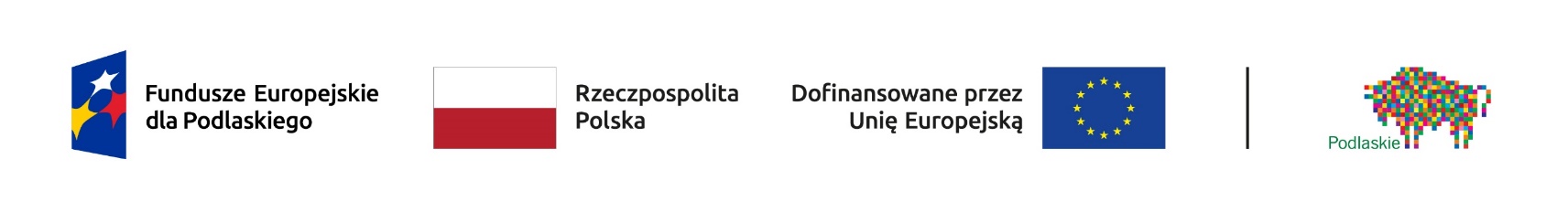 wersja achromatyczna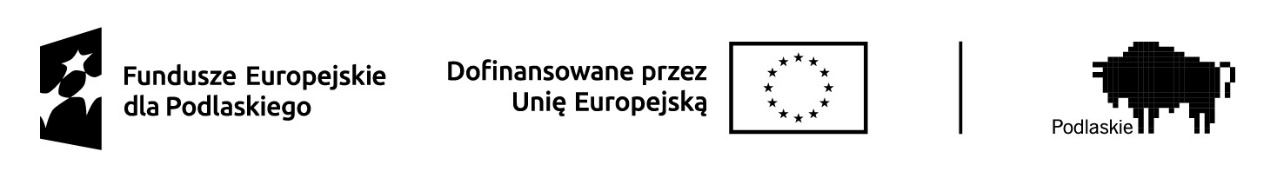 Do pobrania ze strony:https://www.funduszeeuropejskie.gov.pl/strony/o-funduszach/fundusze-2021-2027/prawo-i-dokumenty/zasady-komunikacji-fe/ Informacja o dofinansowaniu musi być zgodna z Księgą Tożsamości Wizualnej marki Fundusze Europejskie 2021 – 2027 dostępną pod linkiem https://www.funduszeeuropejskie.gov.pl/media/111705/KTW_marki_FE_2021-2027.pdf oraz Podręcznikiem wnioskodawcy 
i beneficjenta Funduszy Europejskich na lata 2021-2023 w zakresie informacji i promocji dostępnym pod adresem: 
https://www.parp.gov.pl/component/content/article/84344:podrecznik-wnioskodawcy-i-beneficjenta-funduszy-europejskich-na-lata-2021-2027-w-zakresie-informacji-i-promocji-dowiedz-sie-wiecej Logotyp Województwa Podlaskiego musi być umieszczony na produktach zgodnie z Systemem Identyfikacji Wizualnej Logo Województwa Podlaskiego, dostępnym pod linkiem https://www.wrotapodlasia.pl/pl/bogactwo_roznorodnosci/logo_herb_flaga/system_identyfikacji_wizualnej_w/ Zamawiający zastrzega możliwość użycia poniższych znaków i treści w różnych kombinacjach, w ramach możliwości technicznych wykonania oznakowania. Projekty do przygotowania w programie Illustrator zgodnie z szablonem, który zawiera potrzebne elementy graficzne oraz siatkę dokumentu, co umożliwia samodzielne budowanie kolejnych layoutów oraz elastyczne zmiany proporcji i treści przekazu. Zleceniodawca zastrzega sobie prawo do wyboru najkorzystniejszej oferty. Zamawiający zastrzega sobie prawo do kontroli sposobu realizacji przedmiotu umowy na każdym jej etapie.Proces technologiczny związany z naniesieniem obowiązkowych oznaczeń (logo) nie może naruszać gwarancji producenta na materiały. Wykonawca dostarczy zamówione artykuły do Wojewódzkiego Urzędu Pracy w Białymstoku przy ul. Pogodnej 22 własnym transportem i na własny koszt. Wykonawca po dokonaniu nadruku na materiałach będących przedmiotem zamówienia przez Zamawiającego zapewni opakowanie materiałów w sposób pozwalający na zabezpieczenie ich przed czynnikami zewnętrznymi 
(w szczególności: kurz, wilgoć, wstrząsy).Sposób transportu oraz opakowanie artykułów muszą zapewniać zabezpieczenie przed uszkodzeniami. Za szkody powstałe z winy nienależytego opakowania oraz/lub transportu odpowiedzialność ponosi Wykonawca. Poszczególne części zamówienia zostaną dostarczone w opakowaniach zbiorczych dla tych części. Zaoferowana cena wykonania przedmiotu zamówienia powinna zawierać wszystkie koszty związane z realizacją usługi. Cenę należy wyrazić w jednostkach pieniężnych, tj. z dokładnością do dwóch miejsc po przecinku. Zaoferowana cena powinna zawierać cenę brutto. Cena brutto zawiera podatek VAT, który Wykonawca jest zobowiązany obliczyć zgodnie z obowiązującymi przepisami. W cenie oferty należy uwzględnić dowóz na miejsce przeznaczenia w ilościach i asortymencie określonym przez Zamawiającego do Wojewódzkiego Urzędu Pracy w Białymstoku, ul. Pogodna 22, 15-354 Białystok. Cenę jednostkową i całościową należy wpisać w odpowiednich wierszach tabeli pod poszczególnymi pozycjami (od 1 do 6). Lp.NazwaWymagane minimalne parametry techniczneLiczbaUwagi dodatkowe1.ścianka POP-UPłukowa Ścianka prezentacyjna typu pop-up solidna aluminiowa konstrukcja grafika wykonana na 6 panelach PCV mocowana za pomocą taśm magnetycznych grafika wysokiej jakości, trwała, z nasyconą kolorystyką łukowy kształt ścianki montaż bez użycia narzędzi listwy metalowe Wymiary:wysokość: 2300 mm (+/- 10 cm) szerokość: 3200 mm (+/- 10 cm) głębokość: 960 mm (+/- 10 cm) Wyposażenie:torba lub kufer do transportu Technika druku:panele graficzne drukowane w kolorze oraz w wysokiej rozdzielczości panele zalaminowane dwustronnie dwoma różnymi laminatami – od strony graficznej – laminat matowy, od strony niezadrukowanej - laminat niepozwalający na przenikanie światła laminaty o wysokiej gramaturze pozwalającej na zwijanie 
i rozwijanie (transport) paneli bez uszczerbku na jakości Gwarancja:minimum 24 miesiące od dnia zakupu1Projekt: zgodny z Księgą Tożsamości Wizualnej marki Fundusze Europejskie 2021-2027 
i Systemem Identyfikacji Wizualnej Województwa PodlaskiegoProjekty do przygotowania w programie Illustrator zgodnie z szablonem. Nadruk: treść nadruku zgodna z projektem uzgodnionym z Zamawiającym (zgodnie 
z wizualizacją)wizualizacjawizualizacjawizualizacjawizualizacjawizualizacja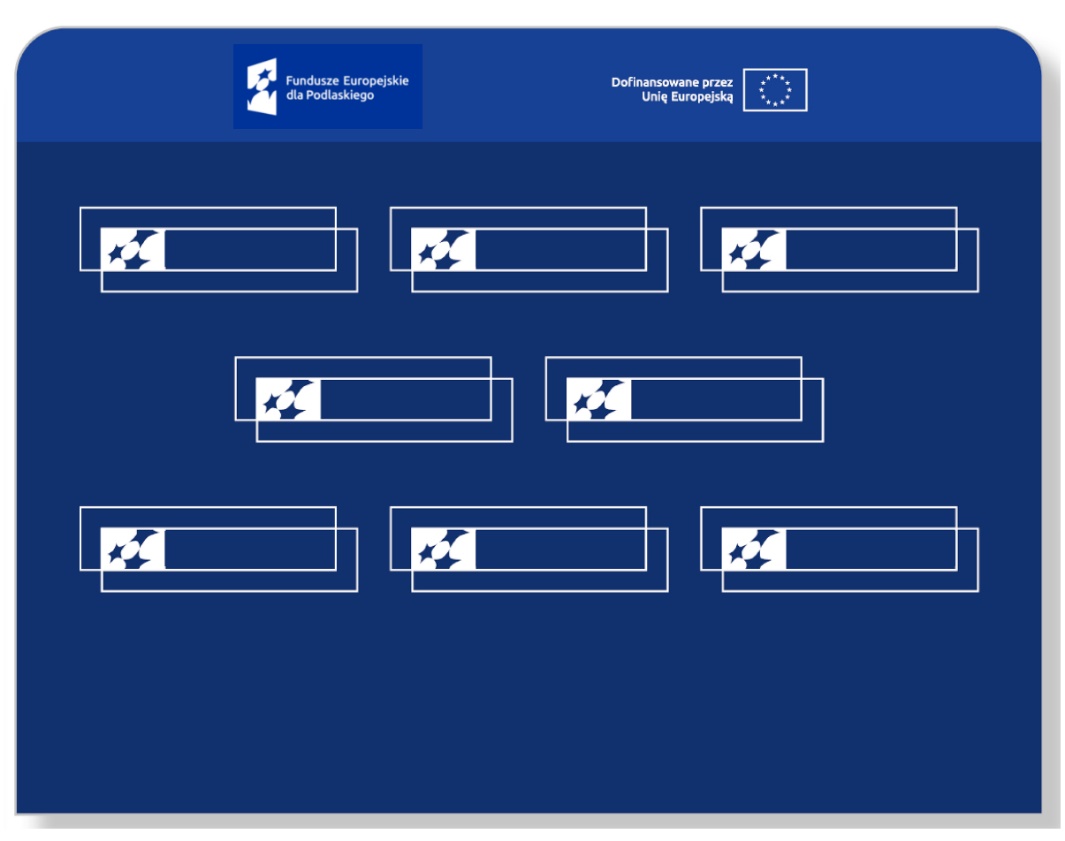 Cena jednostkowa brutto
pozycji nr 1: Cena jednostkowa brutto
pozycji nr 1: Cena całkowita brutto
pozycji nr 1: Cena całkowita brutto
pozycji nr 1: 2.winder 
z dwustronnym nadrukiem kształt Crest (pióro) maszt wykonany z włókna szklanego – elastyczny grafika drukowana na materiale tekstylnym (obustronnie) kolorowy wydruk wysokiej rozdzielczości do stosowania wewnątrz oraz na zewnątrz - odporna na wiatr 
o prędkości 20-29 km/h (4 stopnie w skali Beauforta) Wymiary:szerokość: od 0,6 m do 0,9 m wysokość: od 2,4 m do 2,7 m wysokość masztu: od 3,2 m do 3,5 m Wyposażenie:pokrowiec lub torba lub kufer do transportuGwarancja:minimum 24 miesiące od dnia zakupu6Projekt: zgodny z Księgą Tożsamości Wizualnej marki Fundusze Europejskie 2021-2027 
i Systemem Identyfikacji Wizualnej Województwa PodlaskiegoProjekty do przygotowania w programie Illustrator zgodnie z szablonem.Nadruk: treść nadruku zgodna z projektem uzgodnionym z Zamawiającym (zgodnie 
z wizualizacją)wizualizacjawizualizacjawizualizacjawizualizacjawizualizacja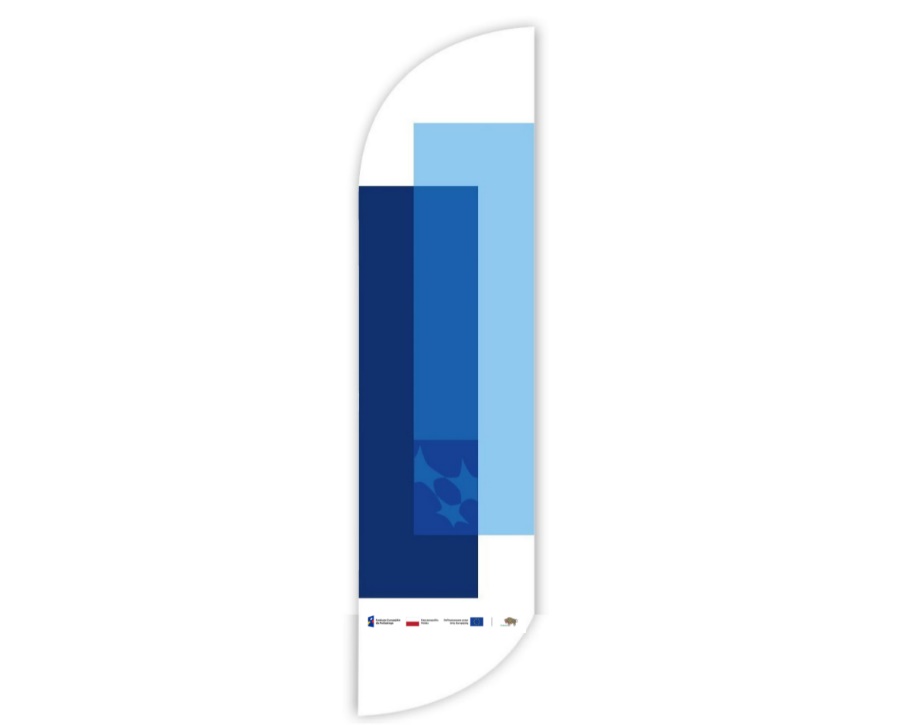 Cena jednostkowa brutto pozycji nr 2: Cena jednostkowa brutto pozycji nr 2: Cena całkowita bruttopozycji nr 2: Cena całkowita bruttopozycji nr 2: 3.roll up 
z dwustronnym nadrukiem  Baner stojący rozwijany z obustronnym nadrukiem (roll-up) kolorowy wydruk wysokiej rozdzielczości kaseta rolująca aluminiowy składany maszt teleskopowy górna listwa zaciskowa szeroka kaseta bez nóżek boczne osłony z chromowanego plastiku Wyposażenie:torba lub kufer do transportu (umożliwiająca łatwe pakowanie) Wymiary:szerokość systemu: od 85 cm do 100 cmwysokość: od 200 cm do 210 cm Gwarancja:minimum 24 miesiące od dnia zakupuRoll-up musi być wytrzymały i solidnie wykonany.  4Projekt: zgodny z Księgą Tożsamości Wizualnej marki Fundusze Europejskie 2021-2027 
i Systemem Identyfikacji Wizualnej Województwa PodlaskiegoProjekty do przygotowania w programie Illustrator zgodnie z szablonem.Nadruk: treść nadruku zgodna z projektem uzgodnionym z Zamawiającym (zgodnie 
z wizualizacją)wizualizacjawizualizacjawizualizacjawizualizacjawizualizacja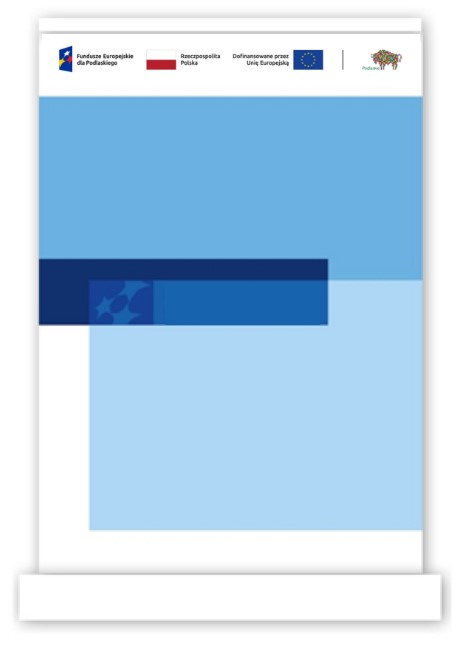 Cena jednostkowa brutto 
pozycji nr 3: Cena jednostkowa brutto 
pozycji nr 3: Cena całkowita brutto 
pozycji nr 3: Cena całkowita brutto 
pozycji nr 3: 4.ścianka łukowa 
dwustronna Ścianka tekstylna łukowa z obustronnym nadrukiem konstrukcja składająca się z solidnych aluminiowych profili łączonych ze sobą na specjalne zatrzaski na stelaż montowana jest tkanina z grafiką w jednej części (grafika nie jest łączona) ścianka wielokrotnego użytku montaż bez użycia narzędzi grafika na tkaninie poliestrowej utrwalenie grafiki metodą sublimacji możliwość wielokrotnego prania i prasowania tkaniny wydruk wysokiej rozdzielczości Wymiary:szerokość: 340 cm (+/- 10 cm) wysokość: 230 cm (+/- 10 cm) Wyposażenie:torba lub kufer do transportu Zawartość:poniżej zaprezentowano dwie wizualizacje, w taki sposób, aby każda ze ścianek miała inny wygląd (wg wizualizacji) Gwarancja:minimum 24 miesiące od dnia zakupu 2 Projekt: zgodny z Księgą Tożsamości Wizualnej marki Fundusze Europejskie 2021-2027 
i Systemem Identyfikacji Wizualnej Województwa PodlaskiegoProjekty do przygotowania w programie Illustrator zgodnie z szablonem.Nadruk: treść nadruku zgodna z projektem uzgodnionym z Zamawiającym (zgodnie 
z wizualizacją)wizualizacjawizualizacjawizualizacjawizualizacjawizualizacja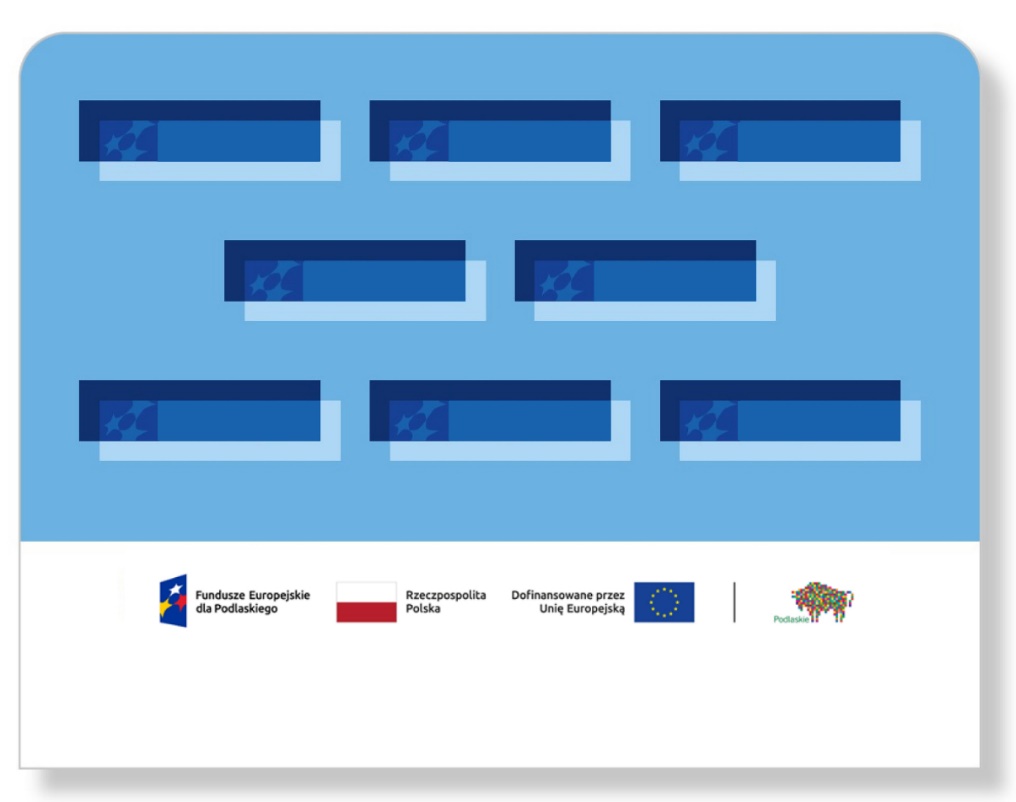 Cena jednostkowa brutto
pozycji nr 4:Cena jednostkowa brutto
pozycji nr 4:Cena całkowita brutto 
pozycji nr 4: Cena całkowita brutto 
pozycji nr 4: 5.trybunka konferencyjna Trybunka konferencyjna z półką wewnątrz - od góry zakończona blatem, od dołu płytą Trybunka konferencyjna powinna być łatwo i szybko rozstawiana. Dodatkowo winna być wyposażona w półkę wewnętrzną, by móc przechowywać w niej materiały informacyjno – promocyjne. Konstrukcja musi posiadać od spodu kółka wraz z hamulcem umożliwiające łatwe przemieszczanie trybunki. Wymiary:szerokość: 60 cm (+/- 10 cm) wysokość: 90 cm (+/- 10 cm) głębokość: 33 cm (+/- 10 cm) Materiały:aluminium (profile) tworzywo sztuczne PCV (panel z naklejoną grafiką na folii pokrytą laminatem)  blaty (górny, dolny oraz półka wewnętrzna) wykonane z płyty meblowejblat górny w kolorze białym lub granatowym (barwy wpisujące się w kolorystykę motywu Funduszy Europejskich)Oznakowanie:w formie nadruku jednostronnego na materiale w jednej całości zgodnie z zasadami wizualizacji  technika wybrana przez Wykonawcę i zaakceptowana przez Zamawiającego, pozwalająca na wierne odzwierciedlenie kolorów i logotypów Wyposażenie:torba lub kufer do transportu Gwarancja:minimum 24 miesiące od dnia zakupu 2Projekt: zgodny z Księgą Tożsamości Wizualnej marki Fundusze Europejskie 2021-2027 
i Systemem Identyfikacji Wizualnej Województwa PodlaskiegoProjekty do przygotowania w programie Illustrator zgodnie z szablonem.Nadruk: treść nadruku zgodna z projektem uzgodnionym z Zamawiającym (zgodnie 
z wizualizacją)wizualizacjawizualizacjawizualizacjawizualizacjawizualizacja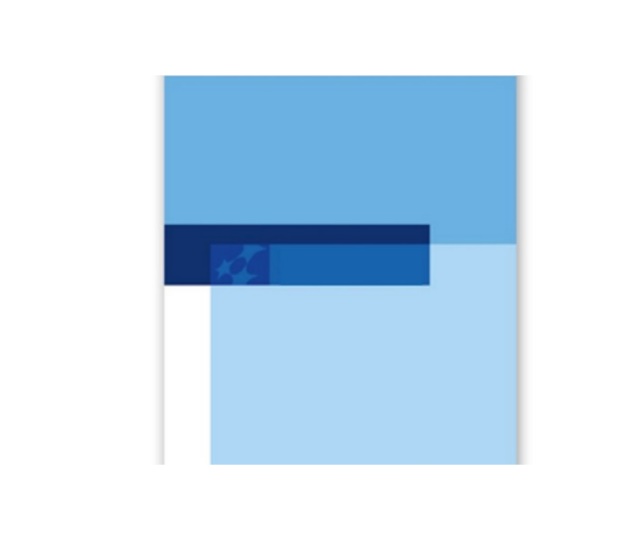 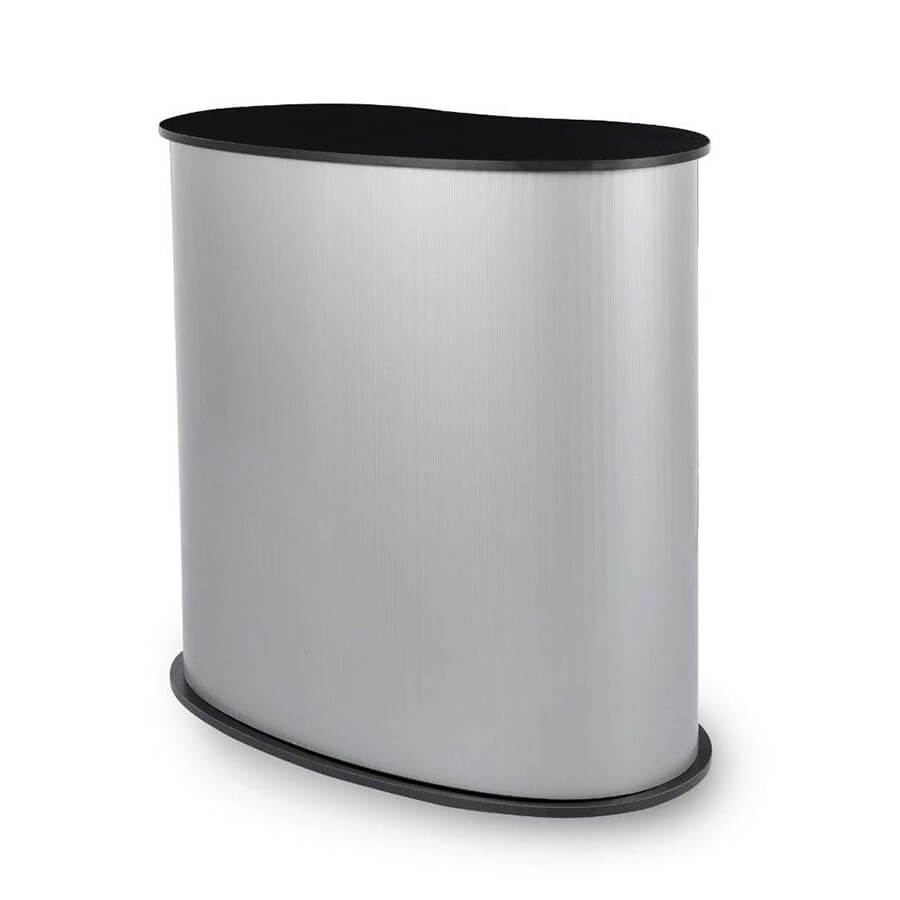 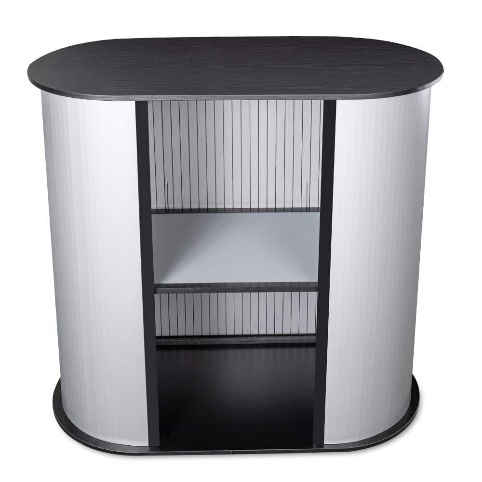 Cena jednostkowa brutto
pozycji nr 5: Cena jednostkowa brutto
pozycji nr 5: Cena całkowita brutto 
pozycji nr 5: Cena całkowita brutto 
pozycji nr 5: 